ГУК «Библиотечная сеть Кричевского района»Отдел библиотечного маркетингаМетодические рекомендации библиотекамк 69-ой годовщине Великой Победы и 70-летию освобождения Беларуси от немецко-фашистских захватчиковКричев 2014Память о войне нам книга оставляет : рекомендации библиотекам к 69-ой годовщине Великой Победы и 70-летию освобождения Беларуси от немецко-фашистских захватчиков / ГУК «Библиотечная сеть Кричевского района», Отдел библиотечного маркетинга; [составитель Е. Н. Москалёва, ответственный за выпуск В. Н. Бачкова]. ─ Кричев : Кричевская центральная библиотека, 2014. ─ 52 с.В мае 2014 года в Республике Беларусь будет отмечаться славная дата – 69-летие Победы в Великой Отечественной войне 1941-1945 гг. В период подготовки и празднования этого знаменательного события в жизни нашего народа и всего человечества гражданско-патриотическое воспитание молодежи приобретает особую актуальность. Необходимо организовать работу библиотек так, чтобы приближающийся праздник оставил неизгладимое впечатление в сознании молодых людей, что и через семьдесят, и через сто лет мы будем помнить наших дедов и отцов, их подвиг во имя Победы над фашистской Германией.Данные методические рекомендации помогут библиотекарям сети при составлении планов работы, организации книжных выставок и проведении мероприятий.ГУК «Библиотечная сеть Кричевского района»СодержаниеПредисловие_________________________________________5Организация книжных выставок в библиотеках к 69-ой годовщине Великой Победы и 70-летию освобождения Беларуси от немецко-фашистских захватчиков____________________6Определение, основные цели и задачи, принципы организации книжных выставок________________________7Виды книжных выставок______________________________7Основные этапы разработки и построения книжных выставок___________________________________________9Публичная деятельность библиотек к 69-ой годовщине великой Победы и 70-летию освобождения Беларуси от немецко-фашистских захватчиков _____________________18Формы работы с книгой военно-патриотической тематики___________________________________________21Информационное обслуживание участников Великой Отечественной войны________________________________26Список сценарного материала_________________________33Приложение № 1. Страницы великой отечественной войны. Исторический турнир для старшеклассников___________________________________36Приложение №2. Великая Отечественная война глазами юных читателей. Тест________________________________42Приложение №3. Великая Отечественная война – это… Анкета для учащихся старшего школьного возраста_______44Приложение № 4. Победная викторина. Конкурсно-игровая программа, посвящённая 69-ой годовщине Победы над фашистской Германией_______________________________46Приложение № 5. Макеты оформления книжных выставок о Великой Отечественной войне_______________________49ПредисловиеПонять значение Победы можно только масштабно.Исторические последствия побед будут изучатьещё не одно десятилетие.Если бы люди во всём мире обладали и сохранялиживое чувство ужаса от пережитого во время войны,современная политика строилась бы иначе.Д. С. ЛихачёвПатриотизм – категория социально-психологическая. Чувство патриотизма играет важную роль в становлении и развитии личности, в формировании чувства исторической сопричастности к тем или иным событиям у разных поколений. Сегодня мы заново переосмысливаем значение патриотизма для судеб Беларуси и её граждан, всего мира. И здесь библиотеки остаются достойными хранителями патриотических традиций. Перед библиотеками стоит нелёгкая задача – развивать у подрастающего поколения через книгу высокую социальную активность, гражданскую ответственность, духовность, любовь к своему Отечеству.В связи с 69-летием Великой Победы над немецко-фашистскими захватчиками и 70-летием освобождения Беларуси вся деятельность публичных библиотек по историко-патриотическому направлению должна строиться в соответствии с такими нравственными категориями, как память и уважение, долг и гражданственность. Сегодня можно сказать с уверенностью, что библиотеки имеют интересный опыт и профессиональный потенциал для качественной работы по историко-патриотическому просвещению населения и должны активно использовать всё это в рамках подготовки и проведения юбилейных торжеств.Организация книжных выставок в библиотеках к 69-годовщине Великой Победы и 70-летию освобождения Беларуси от немецко-фашистских захватчиковЗадачи деятельности библиотек в этом направлении:Координация деятельности библиотек по историко-патриотическому просвещению и по подготовке 69-летия Великой Победы с заинтересованными учреждениями и организациями;Внедрение эффективных форм работы, показывающих подвиги белорусов в годы Великой Отечественной войны;Обеспечить информационную поддержку организаторов и участников патриотического просвещения: преподавателей истории, музейных работников, специалистов дополнительного образования, работников военкоматов, членов советов ветеранов и т. д.;Предоставление как можно более широкому кругу пользователей информации по истории Беларуси, белорусской государственности, военной истории Беларуси, в т. ч. по истории разных периодов Великой Отечественной войны, о жизни Кричевского края в годы войны;Пополнение фондов библиотек сети литературой и информацией на различных носителях военно-исторической тематики, в т. ч. краеведческой (поисковые и исследовательские материалы, воспоминания участников событий военных лет, произведения кричевских авторов, писателей–земляков о войне, фотографии и архивные материалы, экспонаты военных лет, электронные презентации, библиотечные издания различных форм и видов и др.).Определение, основные цели и задачи,принципы организации книжных выставокКнижная выставка ─ основная форма наглядной информации о литературе, комплекс отобранных и систематизированных произведений печати, предлагаемых пользователям библиотеки для ознакомления с ними.Цель выставки ─ пропаганда ценных книг по определенной тематике или наглядная информация о новых поступлениях в библиотеку.Основными отличительными чертами и достоинствами книжных выставок являются:показ самих изданий (это позволяет выделить наиболее важные издания из общей массы литературы, привлечь к ним внимание, снять книгу с выставки и просмотреть её);систематическое обновление экспозиции.Важнейшими принципами организации книжных выставок являются:полнота представленных на выставке книг, брошюр и журналов (глубина раскрытия темы), но не стоит перегружать выставки, т.к. обилие экспонатов рассеивает внимание, затрудняет поиск и выбор литературы;регулярность и оперативность показа литературы; актуальность тематики;наглядность экспонируемого материала.Виды книжных выставокКнижные выставки подразделяются:• тематические, жанровые, выставки-просмотры;• выставки новых поступлений. По времени:• постоянные;• долговременные;• кратковременные; периодические.По месту:• в помещении библиотеки (стационарные);• вне библиотеки (передвижные, выездные).Тематические выставки играют большую роль в раскрытии фондов, оказывают помощь библиотекарю при рекомендации книг. Их задача — показать наиболее ценные книги по актуальной теме, помочь читателю выбрать те, которые ему нужны для изучения вопроса.Тематические выставки подразделяются на: • постоянные выставки, отражающие важнейшие события экономики, культуры, истории и т.д. (Например: «Во имя Отечества. История видов Вооруженных Сил, родов войск»);• выставки к памятным датам (Например: «70-летию освобождения Беларуси от немецко-фашистских захватчиков посвящается…»);• выставки, посвящённые жизни и деятельности выдающихся лиц (Например: «Полководец Победы ─ маршал Г.К. Жуков»);• выставка забытых книг (Например: «Строки, опаленные войной»);• выставки-презентации одной книги в связи с отмечаемой датой выхода книги. Содержание такой выставки можно раскрыть с помощью справок об авторе, других изданиях книги, статей об этой книге (Например: трилогия К. Симонова «Живые и мёртвые», представление книги-юбиляра Б. Васильева «А зори здесь тихие… (к 45-летию выхода в свет), «В списках не значился…» (к 55-летию выхода в свет);• выставка, посвящённая творчеству одного автора (Например, к 90-летию Василя Быкова рекомендуем организовать книжные выставки, выставки-обзоры на темы: «Человек на войне», «Военная проза В. Быкова», «Память. Творчество. Произведения» ─ жизнь и творчество В. Быкова).Жанровые выставки. На них экспонируется литература по отдельным жанрам (военный роман, поэзия войны, военные мемуары и т.д., раскрывающая период Великой Отечественной войны в жизни страны, те или иные виды изданий (альбомы, открытки) (Например: «Мемуарная литература о Великой Отечественной войне 1941—1945 гг.»).Выставки-просмотры литературы по определённой теме и отрасли знаний включают литературу всех видов за несколько лет, организуются как часть комплекса мероприятий, включающих кроме выставки библиографические обзоры, лекции, семинарские занятия, круглые столы.Выставка новых поступлений организуется по мере приобретения новых изданий (Например, «Не умолкнет во мне война…» о новых книгах, о Великой Отечественной войне).Выставка-память «Треугольные письма с войны». Выставка может быть оформлена в виде треугольного письма (макета). На лицевой стороне «письма» ─ название выставки, её тип, автор. Вторая сторона – раздел «Вспоминай, читая, обо мне», где представлены письма и фотографии семьи ветерана Великой Отечественной войны. Третья сторона письма «Я пишу тебе с полей войны», в котором собрана литература, с примерами писем военных лет, стихов, посвящённых данной теме.Основные этапы разработки и построения книжных выставокРазработка большой тематической выставки состоит из следующих этапов: определение темы и читательского назначения;составление плана-проспекта;подбор и систематизация литературы;подбор текстов, цитат, иллюстраций;написание сопроводительных текстов, заголовков, разделителей.Для определения темы и составления плана используются различные библиографические пособия, научные монографии обобщающего характера, планы книжно-иллюстрированных выставок, издаваемые методическими центрами, а также в журналах «Бібліятэка прапануе», «Библиотека». При подборе текстов рекомендуем использовать официальные издания, статьи из журналов и газет, библиографические пособия, методические разработки и рекомендации.Работу над планом рекомендуем завершить ясной и точной формулировкой названия выставки (например: «Великой Победе – Слава!»).Принцип систематизации материала может быть: тематический, хронологический, географический. В начале выставки раскрывается тема, далее литература располагается по заранее намеченному плану в порядке хронологии рубрик или в географическом порядке.На выставке могут быть представлены иллюстрации, фотографии, копии писем, статистические материалы, цитаты и т.д. Все это поможет раскрыть и подчеркнуть основные идеи, акцентировать внимание на важнейших книгах. Иллюстрации должны оживить выставку, привлечь внимание читателей. На выставке могут быть представлены вещественные экспонаты (макеты медалей, орденов, различного оружия и т. д.), атрибуты солдатского быта.Назначение такого материала заключается в том, чтобы раскрыть и подчеркнуть основные идеи, связанные с темой выставки, сделать её значительно воспринимаемой.Наиболее важные книги снабжаются аннотациями. Материалы выставки размещаются на специальных стендах, витринах, стеллажах, на обычных столах.Вопросы оформления книжных выставок требуют от библиотекаря фантазии, творческого подхода, чтобы придать ей (выставке) красивый и привлекательный вид.Непроизвольное внимание читателей привлекают выразительные заголовки, фотографии и красочные иллюстрации, символы и эмблемы, характеризующие основные моменты темы. Важно не только привлечь внимание к выставке, но и удержать его. Это происходит, если тема отвечает интересам и потребностям читателя, а экспонируемый материал или сам способ его подачи, трактовки содержит элемент новизны. Каждая выставка должна обладать высокой степенью информативности.В преддверии важнейших юбилейных дат библиотеки должны активно пропагандировать литературу о боевом пути, обо всех крупнейших сражениях Красной Армии в Великой Отечественной войне, о беспримерном героизме воинов и тружеников тыла, бессмертных подвигах белорусских партизан и подпольщиков, действовавших в тылу врага. Кроме этого, следует использовать имеющиеся в библиотеках местные материалы и издания о героях-земляках, о боевых действиях наших войск и партизанском движении на данной территории и другие.В небольших библиотеках, где нет возможности развернуть выставку в полном объеме можно организовать цикл выставок. В этом случае материалы каждого из разделов используются для организации самостоятельной выставки. Очень полезно у книжных выставок систематически проводить беседы и обзоры литературы, военно-патриотические чтения, уроки памяти, боевой славы, встречи молодёжи с участниками Великой Отечественной войны. Для проведения бесед желательно привлекать ветеранов войны и труда. Помощь в организации бесед могут оказать сотрудники местных краеведческих музеев и музеев боевой славы, военно-исторических обществ.Сегодня, когда в нашем обществе идёт поиск национальной идеи, способной объединить все страны, тема патриотизма очень актуальна и здесь необходимы современные формы библиотечной работы. Из года в год расширяются выставочные мероприятия: выставки-панорамы, выставки-вернисажи, выставки-размышления, выставки-информации, выставки-диалоги, мега-выставки, выставки-портреты.Предлагаем следующие темы для выставок, обзоров, бесед: Страницы бессмертной славыПобедный 1945-йРади памяти павших и во имя живыхО доблести, о подвиге, о славе… (Великая Отечественная война в художественной литературе); Только памятью, война, возвращайсяЗагляните в семейный альбом… (война на семейных фотографиях)В броне и в мраморе, в граните и в чугуне (памятники на территории Кричевщины, посвящённые Великой Отечественной войне)Вечен и славен подвиг героевВсем миром, всем народом – поклонимсяВойна в сердце, в памяти, в книгахСтраницы мужества и скорбиНе меркнет летопись ПобедЭтих дней не смолкнет славаПомните их именаНаши земляки на фронтах Великой Отечественной войныВетераны Великой Отечественной войны, вам посвящается…Всем смертям назлоВойны священные страницы навеки в памяти людскойНам в 41-м выдали медали, и только в 45-м паспортаФронтовики, наденьте орденаДо последнего дыхания…Поэзия ПобедыНикто не забыт, ничто не забыто (фоторепортаж о событиях Великой Отечественной войны)Строка, пробитая пулейВоенная проза ХХ векаВек живи, век помни Подвиг великий и вечныйПро тех, кто сражался и победилПодвигу солдата ─ поклонимсяВойна стучит в сердцаПоклон тебе, солдат войны народной и многие другие.Для того чтобы создать в библиотеке эмоциональную атмосферу и раскрыть для детей и взрослых весь массив литературы о Великой Отечественной войне рекомендуем оформлять нетрадиционные книжные выставки: выставка-праздник «С Победой в сердце», выставка-реквием «Помни павших во имя живых», выставка-набат «Война задела нас осколком», выставка-путешествие «Версты Победы». На выставке-вернисаже «Герои давно отгремевшей войны» можно представить фото-галерею портретов-земляков, прошедших дорогами войны.Книги о Великой Отечественной войне читаемы и любимы, герои этих произведений не утратили своей актуальности как духовно-нравственные образцы для современной молодежи. Подтверждением этого может стать проведение литературно-патриотической акции «Читаем книги о войне», которую рекомендуем провести с 1 по 31 мая.На выставке-панораме «Великой Победе посвя-щается» книги художественного и документального харак-тера могут быть дополнены газетно-журнальным материалом, иллюстрациями, предметами военного времени: пилоткой, солдатским ремнём, гимнастёркой с орденами и медалями, вещмешком, треугольными письмами с фронта. Желательно использовать в своей работе при создании оригинал-макета письма победную символику, изображения открыток военного времени, призывавших укреплять моральный дух бойцов, почтовую атрибутику тех лет и т.д.Рядом с организованным просмотром литературы, библиотекарями должны проводиться обзоры и рекомендательные беседы. Параллельно можно провести анкетирование «О войне прочитано не всё».Любой читатель, побывавший в такие дни в библиотеке, не должен уйти с равнодушным сердцем. Все книжные выставки и проведённые мероприятия рекомендуем широко освещать на сайте ГУК «Библиотечная сеть Кричевского района», на страницах газеты «Кричевская жизнь», на местном телевидении.Цитаты к выставкам о войнеКаб николі, Каб ніколіНе спазналі мы Ваеннай долі,Хай гараць, Як зоркі ў вышыні,Перамогі вечныя агні.А. ГрачанікаўПрайсці мы шмат з табой змаглі,Ішлі праз полымя і дым мы,Каб болей людзі на зямліНе паміралі маладымі.А.ПысінХоць нашу ласку і пашануІм аддаем усю спаўна,Усё меней, меней ветэранаў.Нанова краваточаць раны ─Да іх вяртаецца вайна.І чым далей тот момант векапомны,Калі мы выйшлі з танкаў і траншэй,Той дзень, дзень Перамогі, сонцам поўныУзносіцца ўсё велічней, цудоўней.І сэрцу ўсё бліжэй і даражэй.Г. КляўкоНаша перамагаПрыкладныя раздзелы кніжнай выставы1 раздел: Беларускі рубеж2 раздел: Бітва за Маскву3 раздел: У час Сталінградскай бітвы 4 раздел: Вогненная дуга5 раздел: Вызваленне БеларусіПамяць сэрца Кніжная выставаПомнім боль і страты сваеПамяць шуміць, як чароты.О, як нам вас не стае ─Кожны чацвёрты…А.Вярцінскі1 раздел: Беларусь гераічная: дні і ночы Вялікай Айчыннай;2 раздел: Бяссмяротны подзвіг крэпасці над Бугам;3 раздел: У кожным сэрцы вогнішча Хатыні;4 раздел: Дзеці – героі і сведкі вайны;5 раздел: Рэспубліка партызанская.Подвиг народаКнижно-иллюстративная выставка-панорамао Великой отечественной войнедля учащихся среднего и старшего возрастаДевиз выставки: Это нужно не мертвым –Это нужно живым.1. Долгие версты победы: 22 июня 1941-9 мая 1945 г.Цитата: Забыть о войне нельзя не толькопотому, что этого требует память о тех,кто не вернулся с фронта и не только потому,что искренний разговор о войне –это всегда призыв к миру.Это еще и воспитание чувств».Юлия Друнина 2. Шагнувшие в бессмертиеЦитата: «Шел смертный бой.Земля в огне кипела.Был сужен мир до прорези прицела.Но мы, полны решимости и веры,Ему вернули прежние размеры».В. Кочетков3. Все для фронта, все для победыЦитата: «Покуда кровь живая не остыла,Покуда дышим, веря и любя, ─Любимая! Ты слышишь клятву тыла:Не отдадим, не отдадим тебя!».А. Ерикеев4. Великая Отечественная война в литературе и искусствеЦитата: «Вы думаете, павшие молчат?Конечно, да ─ вы скажете.Неверно! Они кричат, пока еще стучатСердца живых и осязают нервы,Они кричат, когда покой, когдаПриходят в город ветры полевые,И со звездою говорит звезда,И памятники дышат, как живые.Они кричат и будят нас, живых,Невидимыми, чуткими руками.Они хотят, чтоб памятником ихБыла земля с пятью материками».В. КочетковВехи Великой ПобедыВиртуальная выставкаНа войне как на войне.Книги первого раздела познакомят вас с официальными документами о войне, документальными материалами, справочниками и воспоминаниями.Великие битвы великой войны.Брестская крепость, Москва, Сталинград, Курская Дуга – вот места, где были великие сражения и победа мужества и храбрости советских солдат в этой войне. Здесь рекомендуем представить литературу об этих битвах и участии в них наших земляков.Как ковалась Победа.Самый обширный раздел выставки, должен вобрать в себя книги о военных действиях на всех фронтах и в тылу. О подвигах воинов, об участии женщин и детей в этой войне, о судьбах рядовых и полководцев.Земляки на войне.Нет такого места в нашей стране, куда не пришла бы война 1941-1945 гг. Кричевляне внесли огромный вклад в Победу. И много отцов, братьев, сыновей и дочерей полегли на полях сражений в разных уголках нашей земли. О них последний раздел данной выставки.Эффективность книжных выставокЭффективность выставок определяется количеством выданных экспонируемых книг или количеством принятых заявок на выдачу книг по окончании экспозиции. Чтобы повысить эффективность выставок, перед участниками рекомендуем проводить обзоры, беседы. Живое слово библиотекаря помогает раскрыть логическую связь между отделами выставки, вызывает интерес к книгам. Эффективны выставки, приуроченные к массовым мероприятиям: литературным вечерам, конференциям, семинарам.Публичная деятельность библиотекк 69-ой годовщине великой Победыи 70-летию освобождения Беларуси от немецко-фашистских захватчиковДень победы стал памятным днем павших, наградой живым. 69 лет назад над Берлином было водружено победное знамя, а в дома, где были горе и слезы, вошла радость и гордость за наших солдат. Простые парни шли и побеждали, закрыв собой огромную страну. Они храбро сражались, сполна выполнили свой долг воинов-защитников. Это наши ветераны прошагали полземли, ратным трудом своим, добывая Победу! Годы идут, все меньше и меньше остается наших ветеранов, сплоченных самым крепким братством на земле, потому и не стареет этот светлый праздник – День Победы.Тема Великой Отечественной войны, 70-летия освобождения Беларуси от немецко-фашистских захватчиков должна наиболее эмоционально раскрываться в массовой работе библиотек, так как библиотеки имеют возможность использовать документальную и художественную литературу, песни, фильмы, проводить встречи с ветеранами и деятелями культуры и т.д.В библиотеках сети рекомендуем провести уроки доблести, часы памяти: «Нас испытало время свинцом и огнём», «Великая Отечественная: история, значение, уроки», «Годы мужества и славы: 1941-1945», «Патриот сегодня. Кто он?», «Священная память войны», «И помнить страшно, и забыть нельзя», «Женщины в военных шинелях», «Они сражались за Родину», «Партизанскими тропами Беларуси» и другие.Рекомендуем проводить литературно-исторические экскурсы: «По местам боевой славы», «Знамя Победы»; викторины: «И мужество, как знамя пронесли», «Битвы Великой Отечественной»; интеллектуальные игры: «Победителю-солдату посвящается», «Защитникам Родины славу поём».Понимая огромную воспитательную роль героико-патриотического просвещения для подрастающего поколения и молодежи, работники библиотек должны принимать участие в организации вечеров-встреч с участниками Великой Отечественной войны, тружениками тыла, детьми войны: «Живу и помню», «Своими глазами я видел», «Седой солдат расскажет», «Мы свято верили в Победу»; вечеров памяти: «Ваш подвиг будет жить в веках», «О подвигах за Родину память храним», «И помнит мир спасённый», «Далёкому мужеству память, храня»; вечера мужества: «Войны священные страницы», «Вечен и славен подвиг народа», «Как дорогами войны или к святому Дню Победы» и другие.Ребенок на войне, в годы войны ─ эти темы стали главными в творчестве многих писателей и поэтов. Произведение о военном детстве в летописи войны. Это книги В. Семина, прошедшего подростком фашистский концлагерь; А. Приставкина «Ночевала тучка золотая», В. Богомолова «Иван», А. Адамовича «Война под крышами», «Сыновья уходит в бой», А. Адамовича, Д. Гранина «Блокадная книга» и др.Работая с читателями младших классов, обратите внимание на книги А. Митяева, С. Алексеева, Н. Богданова, Л. Соболева, Н. Внукова и др. Они позволяют углубленно работать с читателями, используя самые разнообразные формы. Например, индивидуальные и коллективные беседы, уроки мужества, циклы громких чтений: «Главные битвы Великой Отечественной», «Города-герои Беларуси», «Прославленные полководцы». Книжную выставку и обзор книг «О доблести, о подвигах, о славе» рекомендуем провести с использованием серии книг «Дедушкины медали», «Легендарные герои». Эмоциональному, более глубокому осмыслению книг о войне будут способствовать аудиовизуальные средства, произведения живописи, графики, музыкальные произведения.Для ребят среднего и старшего возраста предложите выставки-полемики. Представьте на них издания книг прошлых лет, публикации наших дней, помогите им глубже осмыслить историю войны, ее значение и последствия. При оформлении выставки-диалога на видном месте поместите обращение к читателям. Например, «Ребята! Тысяча четыреста дней и ночей длились битвы Великой Отечественной войны. Гигантские сражения войны сотрясли шар земной. Мы победили. Но Победа досталась сверхвысокой ценой. Если у вас возникают вопросы, которые касаются этого периода истории нашей страны, спрашивайте. Литература выставки даст вам ответ». Под обращением поместите кармашек «Хочу спросить».Пропаганду книг необходимо сочетать с элементами игры. Это может быть библиографическое лото, библиотечное домино, информина.Формы работы с книгой военно-патриотической тематикиТематические вечера «Салют и слава годовщине навеки памятного дня!», «Ты пишешь письмо мне», «Идет война народная», «Мы отстояли это право ─ жить!»; вечер памяти «Не плачьте о нас»;Книжные выставки «Недетские заботы военного детства», «Присягаем Победой», «И выстояли, и победили», «Люди, победившие войну», «Листая страницы истории», «Навеки в памяти людской»;Рекомендательные беседы и обзоры «И книга тоже воевала», «Весной сорок пятого года…», «Слава воину-защитнику!», «Медали фронтовиков»;Обзоры военной прозы для старшеклассников «Книга на фронте», «В тылу врага», «На войне, как на войне», «Связующая нить времен и поколений»;Громкие и литературные чтения «Письмо и карточка в конверте», «Стоять насмерть!», «Огненные пилоты», «Бросок в бессмертие», «В осажденном Ленинграде»;Уроки памяти, часы мужества «Мальчишки в сорок первом», «Четыре года по команде к бою», «Был трудный бой…», «Бухенвальдский набат»; «Забудем мы, забудут нас», «Я не был на той войне», «Есть на севере хороший городок»;Конкурсные программы «Парад героев», «Кто сказал, что можно бросить песню на войне…».Можно организовать выставки рисунков и отзывов «По страницам книг о войне».Совершите историко-литературные, литературно-творческие экспедиции «Война в судьбе моих родных», «Памятник в центре села», «Малая Родина в лицах и фактах».Объявите конкурсы (бесплатную доставку «писем с фронта»):«Письмо с фронта» ─ письмо от лица литературного героя художественного произведения о Великой Отечественной войне.Примерные темы мероприятий:Все для фронта, все для ПобедыГорода-герои, города-солдатыИх имена бессмертныИ стал мальчишка бойцомМаленькие солдаты большой войныНа полях великих сраженийКричев в Великой Отечественной войнеКричевляне в сраженьях за ПобедуСвященная войнаСтрока, оборванная пулейТот самый первый день войны…Помним. Храним. ДорожимПисьма из 41-го годаУходили в поход партизаны.Ценный материал представляют альбомы с воспо-минаниями, рассказами ветеранов, записанные ребятами при встречи с ними; письма фронтовиков; уникальные фотографии разных лет, подаренные местными жителями. Активнее работайте с изданиями «Книга памяти», «Солдаты Победы».Война не только отнимала самых близких и родных людей, уничтожала и разрушала отчий дом, она пыталась лишить достоинства и гордости целый народ. Не удалось…Мы должны быть благодарным тем, кто погиб и тем, кто отстоял и не предал нашу землю. Стало доброй традицией чтить память о героическом прошлом наших земляков, не вернувшихся с полей сражений. В День Победы повсеместно проводятся траурные митинги, к подножью памятников возлагаются гирлянды, венки, цветы в знак нашей признательности.В этот день можно провести:тематические вечера «Минувших дней святая память…», «Помнит мир спасенный», «Мы отстояли это право ─ жить», «Есть в памяти мгновения войны», «Реквием по человеку»;литературно-музыкальные композиции «Дороги судьбы, дорога Победы»;уроки мужества, уроки памяти: «В даль войны я заглянул однажды», «Юность сороковых…», «У войны не женское лицо», «Женские, детские руки ковали Победу в тылу»;вечер-воспоминание «Я видел седых детей», «Шли на бой ребята, ровесники твои».обзоры, беседы, громкие чтения «Вставали в строй мальчишки боевые», «Мальчишки уходят в разведку», «Вы в битве Родину спасли»;марафон военной книги «Мы этой памяти верны»;интерактивную игру-викторину «От стен Кремля до стен Рейхстага»; «С плацдармов великих сражений»;час занимательной истории, обзоры военно-истори-ческих книг «Флаг нашей победы»;информину с медиапрезентацией «И слово с врагом сражалось».Важная составная часть борьбы советского народа против гитлеровской Германии ─ партизанское движение. Это наиболее активная форма участия широких народных масс на временно оккупированной советской территории.Предлагаем вам варианты экспозиций: «Битва на рельсах», «В тылу врага», «Годы партизанские», «Дневник партизанских действий», «За линией фронта», «Костры партизанские», «Они приближали рассвет», «Партизанская быль не забыта», «Партизанские версты Беларуси», «Партизанские залпы», «Партизанский набат», «Пришло время рассказать…», «Уходили в поход партизаны», «Шли на битву партизаны», «Партызаны, партызаны, беларускія сыны…» и др.Немногие библиотеки стараются внести публицистическое начало в работу с читателями. Однако сегодня, в наше непростое время рекомендуем проводить и такие мероприятия: «Твои размышления о Великой Отечественной войне»: вечер-размышление; «Нацизм сегодня не пройдёт!»: политический форум; «Люди мира, на минуту встаньте!» (о геноциде в фашистских концентрационных лагерях): гражданский форум; «Личность в истории. Полководцы Великой Отечественной войны»: круглый стол.В период Великой Отечественной войны и после были созданы замечательные музыкальные произведения.Рекомендуем провести:музыкально-поэтические композиции «Жди меня, и я вернусь», «Военных лет звучат мотивы», «Пылающий адрес войны», «А музы не молчали», «А песни ходят на войну»;литературные и музыкальные часы «Как мы неистово любили…», «Поэзия моя, ты из окопа», «Детство, опаленное войной», «Реквием по человеку», «Честь и слава на все времена», «Исповедь солдатского сердца».Пропаганда литературы о Великой Отечественной войне должна быть теснейшим образом связана с рекомендацией книг о преемственности боевых традиций, о борьбе российского народа за мир.При подготовке и проведении мероприятий обращайтесь к Интернет-ресурсам, посвященным Великой Отечественной войне 1941-1945 гг. Например, www.victory-day.ru, www.luzhin.wyksa.ru, www.may9.ru www.pobediteli.ru, www.patriarchia.ru и др.В сельских библиотеках рекомендуем провести неделю воинской славы, во время которой можно провести такие мероприятия, как день информации «Живое слово о войне»; вечер-реквием «Поклонимся великим тем годам»; вечер-встреча «Шел солдат дорогами побед»; урок мужества «Навеки – девятнадцатилетние»; конкурс стихов «Солдаты Победы».Декада военной книги «Война в памяти людской», организованная в библиотеках сети может содержать следующие мероприятия:день информации «Отечеству на верность присягаю»;читательско-зрительская конференция «И превратился в пепел снег» (по книгам Ю. Бондарева);вечер-воспоминание «Кричевляне на дорогах войны»;час памяти «Фронтовики, наденьте ордена!»;устный журнал «Вспомним всех поимённо» (О Героях Советского Союза – уроженцах Кричевщины);вечер-встреча с тружениками тыла «И пусть поколения знают»;презентации книжных выставок «Только Победа и жизнь», «Огненные годы войны»;видеоуроки военной хроники «Четыре года мужества», «Подвиг на земле белорусской», «И память вновь тревожит»;турнир знатоков истории Победы «Победа в сердце каждого живёт»;литературно-музыкальная композиция «Я забыть никогда не смогу».Информационное обслуживание участников Великой Отечественной войны9 мая 2014 года вся страна будет отмечать 69-ую годовщину Победы в Великой Отечественной войне и основной задачей героико-патриотического воспитания является совершенствование системы комплексного и непрерывного просвещения граждан на основе сохранения и приумножения культурного наследия области, возрождения традиционных нравственных ценностей. Ни один ветеран не должен остаться без внимания и заботы.Библиотеки обязаны обеспечить всем участникам Великой Отечественной войны индивидуальные условия предоставления информации, которые отличаются от традиционных тем, что библиотекарь сам приходит к пользователю на дом. Консультационное и справочное обслуживание, информирование о новых документах или актуальных проблемах должны быть доступны ветеранам без посещения библиотеки.Применяйте различные формы поздравлений: вручение ветеранам подарков (рисунки, поделки, сувениры…) изготовленных руками детей, исполнение концертных номеров по заявке и т.д. Лучшие рисунки и поделки поместите на выставке «Твой подарок ветерану», а затем вручите фронтовикам, труженикам тыла, детям войны.Кульминационное событие акции: накануне Дня Победы преподнести участникам Великой Отечественной войны адресные поздравления в форме фронтовых писем-треугольников ─ в знак благодарности и уважения за подвиг и сохранение мира на Земле. Понимая огромную воспитательную роль героико-патриотического просвещения для подрастающего поколения и молодежи, работники библиотек могут организовать вечера-встречи с участниками Великой Отечественной войны, тружениками тыла, детьми войны: «Живу и помню», «Своими глазами я видел», «Седой солдат расскажет», «Мы свято верили в Победу»; вечера памяти: «Ваш подвиг будет жить в веках», «О подвигах за Родину память храним», «И помнит мир спасённый», «Далёкому мужеству память, храня»; вечера мужества: «Войны священные страницы», «Вечен и славен подвиг народа», «Как дорогами войны или к святому Дню Победы» и другие.Краеведческая деятельность должна теснейшим образом быть связанной с историей страны. Проведите диспут «Внуки о детях-героях». Предварительно ребята пусть напишут небольшие рассказы о ратных подвигах своих дедушек, приносят свои рисунки. На встрече с ветеранами они поделятся своими впечатлениями, зачитают отрывки из своих сочинений.Организуйте вечера-встречи с ветеранами войны, с тружениками тыла, детьми войны, молодыми солдатами.Важнейшее место в деятельности библиотек занимает информационное обслуживание пользователей, которое обретает новый уровень качества, благодаря наличию электронных ресурсов. На протяжении многих лет в библиотеках области ведутся систематические картотеки статей, постоянно пополняющиеся новыми материалами, «Великая Отечественная война» с разделами: «Земляки – участники войны», «Труженики тыла – фронту», «Время мирное – награды боевые».Использование информационно-правовой системы «Эталон» даст возможность подготавливать для ветеранов и инвалидов Великой Отечественной войны обзоры-просмотры правовой информации «Твои права, ветеран»; выпустить памятки и буклеты «Нормативно-правовые документы для ветеранов и инвалидов Великой Отечественной войны», составить дайджест «Пенсии. Пособия. Льготы», рекомендательный список «На войне и в тылу».Ветераны войны и труда – эта группа пользователей требует особого подхода, внимания, заботы, уважения, сочувствия, понимания их проблем. Поэтому, организуя обслуживание ветеранов войны и труда, пенсионеров, муниципальные библиотеки, как общедоступные социальные институты выбрали приоритетные направления:содействие социальной адаптации (провести акции, типа «Поздравь ветерана», «Приди в дом к ветерану», «Книга в дом ветерана»; вечера-встречи поколений за чашкой чая и др.);организация досуга (продолжить работу клубов по интересам для пенсионеров и пожилых людей и др.).Эффективно используется в библиотечном обслуживании данной категории читателей и информационная деятельность. Это регулярное информирование этой категории пользователей о новинках литературы и публикациях в периодике по интересующей их тематике; о литературе по здоровому образу жизни и нетрадиционной медицине; об изменениях в белорусском законодательстве: о льготах пенсионерам и ветеранам, о пенсионной реформе и т.д.; о мероприятиях по подготовке празднования 69-летия Великой Победы и 70-летия освобождения Беларуси.В своей работе по этой теме библиотекам рекомендуем использовать как традиционные, так и нетрадиционные формы работы. Примеры удачных проектов и мероприятий:1.Литературный фестиваль «Победа. История. Книга», предусматривающий смотр-показ лучших документов историко-патриотической тематики наглядными средствами библиотечной работы.Фестиваль представляет собой комплекс наглядно-выставочных форм библиотечной работы максимально приближенных к читателям разного возраста, разнообразных социальных групп и политических предпочтений. Фестиваль предполагает использование методов содержательного раскрытия наглядно-выставочных форм: выставка-диалог, выставка одной книги, выставка-презентация, выставка-просмотр, выставка новых книг, выставка-обсуждение, выставка-рисунок и др. В рамках фестиваля предполагается использование инновационных форм пропаганды историко-патриотической книги и форм, побуждающих к совместному творчеству с читателями, которые бы в полной мере раскрывали уникальность библиотечного фонда; кроме того, реализация креативных выставочных проектов, разработка наглядных брендов представления документов, макетов, рекламных позиций и т. д.Цель фестиваля – привлечение внимания горожан к историческим и современным документным источникам историко-патриотического содержания через тематическую актуализацию форм и методов наглядной библиотечной работы.Главная профессиональная направленность фестиваля – разработка методики представления наглядных форм документной и электронной информации историко-патриотического содержания для читателей.Главная читательская направленность фестиваля – разви-тие читательского интереса, расширения читательского кругозора по теме Великой Отечественной войны, стимулирование на прочтение и осмысление документов по знаменательным датам и событиям Великой Отечественной войны всех слоёв населения.В рамках издательской деятельности предлагаем библиотекам разработать и издать:краеведческий альманах «В боях за родной край» (69-летию Великой Победы посвящается);рекомендательно-библиографический список ко Дню Победы «Когда гремели пушки, музы не молчали»;краеведческий информационно-библиографический альманах «Памятники боевой славы Кричевщины»;рекомендательно-библиографический указатель «Помним о детстве, войной опаленном»;песни военных лет – альманах «Поэзия вела в бой»воспоминания о военном детстве — альманах «Дети войны».2.Конкурсно-игровые программы. Готовясь отмечать 69-летие со дня окончания самой страшной войны на земле 70-летия освобождения Беларуси, мы должны вспомнить и заслуги наших героев. В каждом городе, каждом селе нашей страны есть свои герои. Есть семьи, проводившие на фронт всех мужчин, многие из которых не вернулись домой. Рекомендуем провести конкурс, включив вопросы о них. Спросить у молодёжи знают ли они героев, чьими именами названы улицы их посёлка, города. Об условиях проведения конкурса можно сообщить заранее, а также познакомить с литературой, которая поможет ответить на вопросы. Можно конкурс сделать заочным: читатели отвечают письменно и отправляют свои ответы по почте, или по электронной почте.Конкурс «На экране – героика подвига». Проводится конкурс со зрителями. Какие фильмы о войне вы знаете? («Два бойца», «Жди меня», «В трудный час», «Молодая гвардия», «Сильные духом», «Повесть о настоящем человеке», «Судьба человека», «Отец солдата», «Баллада о солдате», «Летят журавли», «Они сражались за Родину», «Живые и мёртвые», «Завтра была война», «А зори здесь тихие» и др.).Конкурс знатоков литературы о Великой Отечественной войне?Предложить двум «добровольцам» ─ знатокам литера-туры выйти на сцену и посоревноваться. Кто назовёт больше произведений, посвящённых Великой Отечественной войне.(М. Шолохов «Они сражались за Родину», «Судьба человека», А. Фадеев «Молодая гвардия», К. Симонов «Русские люди», Б. Полевой «Повесть о настоящем человеке», В. Быков «Знак беды», «Сотников», «Дожить до рассвета», Б. Васильев «А зори здесь тихие», «В списках не значился», Ю.Бондарев «Батальоны просят огня», «Горячий снег» и др.).Конкурс «Образ солдата в художественной литературе».1. Русский солдат, попавший в фашистский концлагерь, бежавший к своим на немецкой машине, захватив немецкого майора. Кто он?2. Назовите писателей, которые были солдатами.3. В какой книге (назовите также её автора) рассказывается о бегстве из фашистского концлагеря русского солдата и итальянской девушки?4. Как называется трилогия К. Симонова, рассказывающая о Великой Отечественной войне?5. Под видом немецкого офицера отважный талантливый разведчик проникал в штабы и укреплённые зоны врага и передавал ценные сведения в партизанский отряд. Назовите имя разведчика.6. Автор и название стихотворения:«…Наши мальчики головы подняли –Повзрослели они до поры,На пороге едва помаячилиИ ушли за солдатом солдат…»7. 29 дней продолжалась героическая оборона этой крепости. Какие книги посвящены подвигу воинов бессмертного гарнизона, и как называется крепость-герой?Ответы:1. Соколов Андрей, М. Шолохов «Судьба человека»2. К. Симонов, М. Шолохов, А. Гайдар и др.3. В. Быков «Альпийская баллада»4. «Живые и мёртвые»5. Н. И. Кузнецов, Д. Медведев «Сильные духом»6. Б. Окуджава «До свидания, мальчики!»7. С. Смирнов «Брестская крепость», «Крепость над Бугом».Список сценарного материала:1.Александрова, С. Ю. Память сердца : сценарий музы-кального вечера, посвященного Дню Победы / С. Ю. Александрова // Читаем, учимся, играем. ─ 2009. ─ № 2. ─ С. 32-34.2.Горбунова, Л. П. «Пусть поколения знают…» : театра-лизованный вечер встречи с ветеранами Великой Отечественной войны / Л. П. Горбунова. ─ Читаем, учимся, играем. ─ 2009. ─ № 4. ─ С. 40-45.3.Давыденко, Е. Урок памяти «Был трудный бой» : сцена-рий для среднего школьного возраста // Бібліятэка прапануе. ─ 2010. ─ № 5 ─ С. 2-5.4. Драган, А. Прыйсці да вечнага агню : віртуальная вандроўка да помнікаў і абеліскаў / А. Драган // Бібліятэка прапануе. ─ 2010. ─ №7 ─ С.15-20.5. Куратава, Н. Старонкі памяці свяшчэнай : да 65-годдзя Перамогі / Н. Куратава // Бібліятэка прапануе. ─ 2010 ─ С.6-13.6. Ковальчук, Т. Хатынь – это память сердца : набат памяти для среднего школьного возраста / Т. Ковальчук. // Бібліятэка прапануе ─ 2013. ─ № 2 ─ С. 6-8.7. Лявина, Э. М. Юные герои сороковых : сценарий литературно-театрализованного вечера памяти / Э. М. Лявина // Читаем, учимся, играем. ─ 2009. ─ № 9. ─ С. 76-77.8. Мальгин, А. С. Ради мира на Земле : материал для подготовки урока истории по теме «Берлинская наступательная операция» / А. С. Мальгин, М. А. Мальгин // Читаем, учимся, играем. ─ 2009. ─ № 2. ─ С. 20-31.9. Мальгин, А. С. Салют во славу Победы! : материал для подготовки обзорного урока истории / А. С. Мальгин, М. А. Мальгин // Читаем, учимся, играем. ─ 2009. ─ № 9. ─ С. 79-86.10. Моисеева, В. Н. «Война ─ печальней нету слова» : поэтический вечер / В. Н. Моисеева // Читаем, учимся, играем. ─ 2009. ─ № 4. ─ С. 46-51.11. Никитина, И. М. Пылающий адрес войны : сценарий музыкально-поэтической композиции, посвященной Великой Отечественной войне / И. М. Никитина // Библиотека. ─ 2005. ─ № 2. ─ С. 75-78.12. Понизович, И. Чтобы в памяти чьей-то всегда наше место не занято было… : вечер памяти для учащихся средних классов / И. Понизович. // Бібліятэка прапануе. ─ 2013. ─ № 2. ─ С. 9-11.13. Родионова, И. Н. «Научилась верности в бою…» : поэтический вечер, посвященный творчеству Ю. Друниной / И. Н. Родионова // Читаем, учимся, играем. ─ 2009. ─ № 9. ─ С. 69-75.14. Сударикова, Н. Сердце, слушай колокола, помни всё не остынь… : устный журнал / Н. Сударикова // Бібліятэка прапануе. ─ 2013. ─ № 7.─ С. 24-28.15. Свістун, Г. Ад пачатку вайны да парада Перамогі : выстава-напамін / Г. Свістун // Бібліятэка прапануе. ─ 2012. ─ № 5. ─ С. 16-18.16. Ужегова, Е. Ю. Дорогами войны : игровая программа / Е. Ю. Ужегова // Читаем, учимся, играем. ─ 2009. ─ № 1. ─ С. 77-78.17. Цыба, Н. А. Страницы той страшной войны : литературно-музыкальный вечер / Н. А. Цыба // Читаем, учимся, играем. ─ 2009. ─ № 5. ─ С. 78-81.18. Чупахина, Т. Н. Дни воинской славы : устный журнал на патриотическую тему / Т. Н. Чупахина // Читаем, учимся, играем. ─ 2009. ─ № 10. ─ С. 66-79.19. Шинкарь, Г. Ко Дню освобождения Беларуси : обзор фильмов на DVD-дисках / Г. Шинкарь // Бібліятэка прапануе. ─ 2010. ─ № 6. ─ С. 23-25.Приложение № 1Страницы Великой Отечественной войныИсторический турнир для старшеклассниковЦель: Познакомить старшеклассников с многообразием литературы по военной тематике, которая поможет им осознать величие народного подвига и его место в истории Отечества.В турнире участвуют 2 команды старшеклассников, выбираются капитаны, ведущие и жюри. В турнире могут принять участие и болельщики, их ответы принесут дополнительные баллы команде.Организаторам турнира следует заранее подготовить призы для участников, подготовить книжную выставку по теме турнира.Ведущий: Война... Страшное слово. Миллионами человеческих жизней заплатил наш народ за победу. Во многих семьях жива память о войне, близких, не вернувшихся с кровавых полей. Но как ни ужасна война, все же она обнаруживает духовное величие человека, бросающего вызов своему сильнейшему врагу ─ смерти.Наш турнир посвящён Великой Отечественной войне. Все вопросы рассчитаны на знание школьного материала. Главное в ответах ─ умение логически мыслить, чёткость и правильность в изложении материала.Первый тур «Блиц-ответ»1. Назовите, что это такое: крест с загнутыми под прямым утлом концами, государственная эмблема фашистской Германии? ( Свастика)2. Назовите даты начала и окончания второй мировой войны (1 сентября 1939 г.-2 сентября 1945 г.)3. Назовите фамилии солдат, которые водрузили знамя Победы над рейхстагом (Егоров и Кантария)4. Когда был подписан договор о ненападении между СССР и Германией? (23 августа 1939 г.)5. Назовите лучший советский танк времён войны (Т-34.)6. Назовите народное название реактивных систем, которые были на вооружении артиллерии (Катюша)7. Сколько дней длилась блокада Ленинграда? (900 дней)8. Назовите участников большой тройки (Сталин, Черчилль и Рузвельт)9. Назовите города, первыми испытавшие на себе атомный удар (Хиросима и Нагасаки)10. Назовите орган управления войсками (Штаб)11. Город, где проходил в 1945 году судебный процесс над главными фашистскими преступниками (Нюрнберг)12. Сколько дней продолжалась оборона Дома Павлова в Сталинграде? (158 дней.)13. Кто такой Бенито Муссолини? (Основоположник итальянского фашизма)14. Назовите тайную полицию, контрразведку Германии (Гестапо).Второй тур «Военная терминология»1. Рельсовая война. (Кодовое название операции, проведенной советскими партизанами в целях дезорганизации работы железнодорожного транспорта.);2. Эвакуация. (Перебазирование населения и предприятий из прифронтовых районов);3. Народное ополчение. (Добровольческие военные формирования, группы самообороны, создаваемые из лиц, не подлежащих призыву в армию);4. Блицкриг (Молниеносная война);5. Оккупационный режим (Режим террора и насилия, установленный на захваченной советской земле);6. Военная доктрина (Система взглядов и положений о подготовке страны и вооруженных сил к войне и способы их ведения);7. Геноцид. (Истребление отдельных групп населения по расовым или национальным признакам);8. Коалиция (Политический или военный союз государств для совместных действий).Третий тур «Донесения с войны»1. За Волгой для нас земли нет! (Сталинград, 1942 г., солдат Зайцев);2. Потеряла я колечко, а в колечке 22 дивизии? (Сталинград, 1943 г., Гитлер);3. Гарнизон крепости умирает, но не сдается (Брестская крепость, 1941г.);4. Дорога жизни открыта (Ленинград, 1941 г.);5. Пленен в подвале универмага, сдаюсь в плен. (Сталинград, 1943 г., Паулюс);6. 12 июля 1943 г. Сраженье выиграно. Победа (Курская дуга, Прохоровка);7. Военный парад состоялся. Уходим на фронт (Москва, Красная площадь, 7 ноября 1941 г.);8. Велика Россия, а отступать некуда ─ позади Москва. (Политрук Клочков, разъезд Дубосеково, 1941 г.).Четвертый тур «Вечная слава героям»1. Курган назывался красным за преобладавший в те дни цвет его скатов, железным ─ за то, что его поверхность на полуметровую глубину была начинена стальными и чугунными осколками, мертвым ─ потому что в нем нашли себе могилу десятки тысяч солдат. Назовите это место.(Сталинград, Мамаев курган).2. Смотри, родная сторона.Как бьются братьяСмерть удивленно их уносит:Таких не видела она! (Волоколамское шоссе, 28 панфиловцев)3. Назовите имя и фамилию человека, который в годы войны в звании генерал-лейтенанта был тяжело контужен, попал в плен, отказался служить немцам и погиб мученической смертью: немцы на морозе обливали его холодной водой и он замерз (Дмитрий Карбышев).4. О каком сражении идет речь: на огромном поле перемешались наши и вражеские машины. Стоял такой грохот, что давило перепонки, кровь текла из ушей. Сплошной рев моторов, лязганье металла, грохот, взрывы снарядов. Танки шли на танки (Курская дуга, битва под Прохоровкой).5. Назовите имя и фамилию человека, который во время войны был командиром эскадрильи, ему трижды было присвоено звание Героя Советского Союза. Это был ас авиации, появление его самолета в воздухе вызывало дрожь у немцев (А. И. Покрышкин).6. Подвиг этого человека стал символом мужества и воинской доблести, бесстрашия и любви к Родине. Израсходовав все боеприпасы, он закрыл своим телом амбразуру дзота (Александр Матросов).7. О каком герое войны эти строки:Она назвала себя Таней,Не зная, что в гордой красеНе сломленной, бронзовой станетНад Минским летящим шоссе.(Зоя Космодемьянская)8. Он был летчиком, в 1942 году его сбили, и самолет упал в тылу врага. 18 суток пробивался он к своим. Ему ампутировали обе ноги, но он стал летать. О нем написана книга и снят фильм (Алексей Маресьев).Пятый тур «Страницы Великой Отечественной»1. Объясните значение слова «Барбаросса» (План молниеносной войны в СССР назван в честь германского императора, известного своими завоевательными походами.);2. Когда немецкие войска подошли в октябре 1941 года к Москве, правительство переехало в... (Ташкент, Воронеж, Куйбышев);3. Какая кампания длилась всего 24 дня (Разгром Квантунской армии);4. Когда была прорвана блокада Ленинграда? (В январе 1944 года);5. На Мамаевом кургане установлена самая высокая скульптура ─ Родина-мать. Какова ее высота и кто скульптор? (Вучетич; 82 метра.);6. Кто командовал высадкой англо-американского десанта в Нормандии и когда это было? (Эйзенхауэр, 1944 г., открытие второго фронта);7. Назовите год проведения Потсдамской конференции (1945 г.);8. Кто из представителей правительства подписал акт о ненападении и когда? (Молотов и Риббентроп, 23 августа 1939 г.);9. Назовите кодовое название плана взятия Москвы (Блау, Тайфун, Барбаросса);10. Кто такой Ковпак? (Организатор партизанского движения в Белоруссии);11. Назовите источники победы советского народа в Великой Отечественной войне (Героизм, военное искусство полководцев, единство армии и тыла, патриотизм, героическая борьба партизанских соединений, союзнические отношения с ведущими западными державами);12. Расположите в хронологическом порядке события (Берлинская операция 1945, снятие Ленинградской блокады 1944, Курская битва 1943, битва под Москвой 1941);13. Когда состоялся парад Победы и где? (24 июня 1945 года в Москве);15. Кто такой Алексей Гуменников? Расскажите о нём (Лётчик Алексей Гуменников был сбит во время воздушного боя над родной деревней Бель-1);16. С чем и как связано имя молодого солдата из-под Орла Николая Сиротинина и нашего города Кричева?Приложение №2Великая Отечественная войнаглазами юных читателей(Тест)1.Каким из перечисленных городов было присвоено звание «Город-герой» за мужество и стойкость в Великой Отечественной войне (подчеркнуть):Ленинград (Санкт-Петербург), Воронеж, Керчь, Сталинград (Волгоград), Тамбов, Москва, Одесса, Минск, Кишинев, Новороссийск, Киев, Мурманск, Брест, Севастополь, Тула, Смоленск.2.Расположите в хронологическом порядке следующие события Великой Отечественной войны (обозначьте цифрами от 1 до 5 в порядке возрастания):Поражение советских войск в Белоруссии (1)Берлинская операция (5)Снятие блокады Ленинграда (4)Битва за Москву (2)Курская битва (3)3.В каких городах воздвигнуты мемориальные комплексы, посвященные событиям Великой Отечественной войны (соедините соответствующие города мемориалы стрелками):Мамаев курган Сталинград (Волгоград)Бабий Яр Ленинград (С. Петербург)Пискаревское кладбище МинскХатынь Киев(Мамаев курган – Сталинград; Бабий Яр – КиевПискаревское кладбище – Ленинград; Хатынь – Минск)4. Кто из названных лиц являлся Верховным главнокомандующим? (подчеркните):Г.К. ЖуковИ.В. СталинС.К. ТимошенкоР.Я. Малиновский5. Сопоставьте имена и факты (обозначьте факты цифрами, которые соответствуют нужному имени):Н.Ф. ГастеллоА.М. МатросовД.М. КарбышевЯ.Ф. Павлов─ закрыл грудью пулемет противника (2)─ совершил воздушный таран (1)─ его разведгруппа отбила у противника дом в Сталинграде и удерживала его в течение 3-х суток (4)─ зверски замучен в концлагере за антифашистскую пропаганду (3)6.Установите соответствие между названиями художественных произведений о Великой Отечественной войне и фамилиями писателей (поставьте стрелочки):«Улица младшего сына» Б. Полевой (Л. Кассиль)«Повесть о настоящем человеке» В. Кондратьев (Б. Полевой)«Убиты под Москвой» Б. Васильев (К. Воробьев)«А зори здесь тихие…» Л. Кассиль (Б. Васильев)«Сашка» Е. Ильина (В. Кондратьев)«Четвертая высота» К. Воробьев (Е. Ильина)Приложение №3Великая Отечественная война – это…Анкета для учащихся старшего школьного возраста1. Великая Отечественная война в вашем понимании ─ это…А) далекое прошлое;Б) великий подвиг, который нельзя забыть;В) гордость за свой героический народ;Г) скорбь о погибших;Д) уважение к ныне живущим ветеранам и участникам войны;Е) ваше мнение _____________________________________2. Считаете ли вы, что в нашей стране делается все возможное в моральном и материальном плане для участников и ветеранов Великой Отечественной войны?Если ваш ответ «нет», то напишите, что еще необходимо сделать:____________________________________________3. Должна ли наша страна отстаивать интересы ветеранов войны, ущемляемые в зарубежных странах?___________________________________________________4.Есть ли среди ваших родственников живые или погибшие участники Великой Отечественной войны? Интересуетесь ли вы военным периодом их жизни______________________________________________5. Вы знакомитесь с материалами о Великой Отечественной войне:А) только для выполнения школьных заданийБ) для расширения кругозораВ) домашнего чтенияГ) в разных целях(нужное подчеркнуть).6. Откуда вы черпаете информацию о Великой Отечественной войне?А) из книгБ) газет и журналовВ) школьных уроковГ) теле- и радиопередач, кинофильмовД) рассказов ветерановЕ) библиотечных мероприятийЖ) ваше мнение______________________________________(нужное подчеркнуть или написать свое мнение)7. В какой форме информация о Великой Отечественной войне для вас наиболее понятна и интересна?_________________________________________Пол _______Ваш возраст ______Приложение № 4Победная викторинаКонкурсно-игровая программа, посвящённая 69-ой годовщине Победы над фашистской Германией• В чьём кабинете Германия объявила нашему послу о начале войны с Советским Союзом?(В кабинете Риббентропа – министра иностранных дел фашистской Германии);• Назовите советского политика, который 22 июня 1941 года выступил по радио со словами: «Наше дело правое, враг будет разбит, победа будет за нами!» (Молотов В.М.);• Какое имя и фамилия зашифровано в названии советского танка «ИС»? (Иосиф Сталин);• Назовите белорусский город, под которым 14 июля 1941 года наша армия впервые применила «катюши» (Орша);• Во время Великой Отечественной войны установку БМ-13 называли «катюшей», а как называли автомат «ППШ» (попробуйте догадаться)? («Папашей»);• «Тигр», на которого русские охотились с гранатой – это ... Кто? (Танк немецкий);• Назовите звериное имя немецкого танка T-V, применявшегося с 1943 года во 2-й мировой войне? («Пантера»);• На бутылках с горючей смесью, используемых русскими во время Великой Отечественной войны, часто наклеивались этикетки. Что на них было написано? (Инструкция по применению);• Самое знаменитое письмо с фронтов Великой Отечественной войны – это… Какое? («Жди меня, и я вернусь…», стихотворение К. Симонова);• Когда на Красной площади Москвы проходил парад, который начался не в 10, а в 9 часов утра и шёл всего лишь около получаса? (7 ноября 1941 года. Его участники прямо с этого парада шли в бой, защищая Москву);• Этот российский город-герой, расположенный недалеко от нашего города отважно защищался и от войск Наполеона, и в 1941 году. Назовите его (Смоленск);• Какая битва Великой Отечественной войны была раньше: Курская или Сталинградская? (Сталинградская);• Как по фамилии сержанта называется Сталинградский дом, который советские солдаты обороняли в течение нескольких месяцев? (Дом Павлова);• Назовите битву, которая завершилась 23 августа 1943 года взятием советскими войсками Харькова? (Курская битва);• Этой юной россиянке суждено было стать, хоть и посмертно, четвёртой женщиной – Героем Советского Союза и первой в Великой Отечественной войне. Назовите её имя (Зоя Космодемьянская – «Таня», партизанка, разведчица);• О героической обороне какого советского города в 1942 году написала в своих поэмах Ольга Берггольц? (Ленинграда. «Февральский дневник», «Ленинградская поэма», обе 1942 год);• Какой город России в годы Великой Отечественной войны выдержал 900-дневную осаду немецких войск? (Ленинград, ныне Санкт-Петербург);• Во время Великой Отечественной войны колонна немцев всё же смогла пройти по улицам Москвы. Что же это была за колонна? (Колонна военнопленных немцев);• В какой стране и в каком её городе стоит известный памятник «Алёша», сооружённый в честь русских солдат, погибших при освобождении страны от фашистов?(В Болгарии, в Пловдиве);• Какое название получил парад, прошедший на Красной площади 24 июня 1945 года? (Парад Победы);• В июле 1945 года на этой конференции Советский Союз подтвердил своё согласие вступить в войну с Японией. Начался последний этап второй мировой войны. Что это была за конференция? (Потсдамская конференция, близ Берлина);• В каком городе Германии проходил суд над главными фашистскими преступниками? (Нюрнберг. Нюрнбергский процесс в Международном военном трибунале);• Какую награду времён Великой Отечественной войны называют высшим «солдатским» орденом? (Орден Славы).Приложение № 5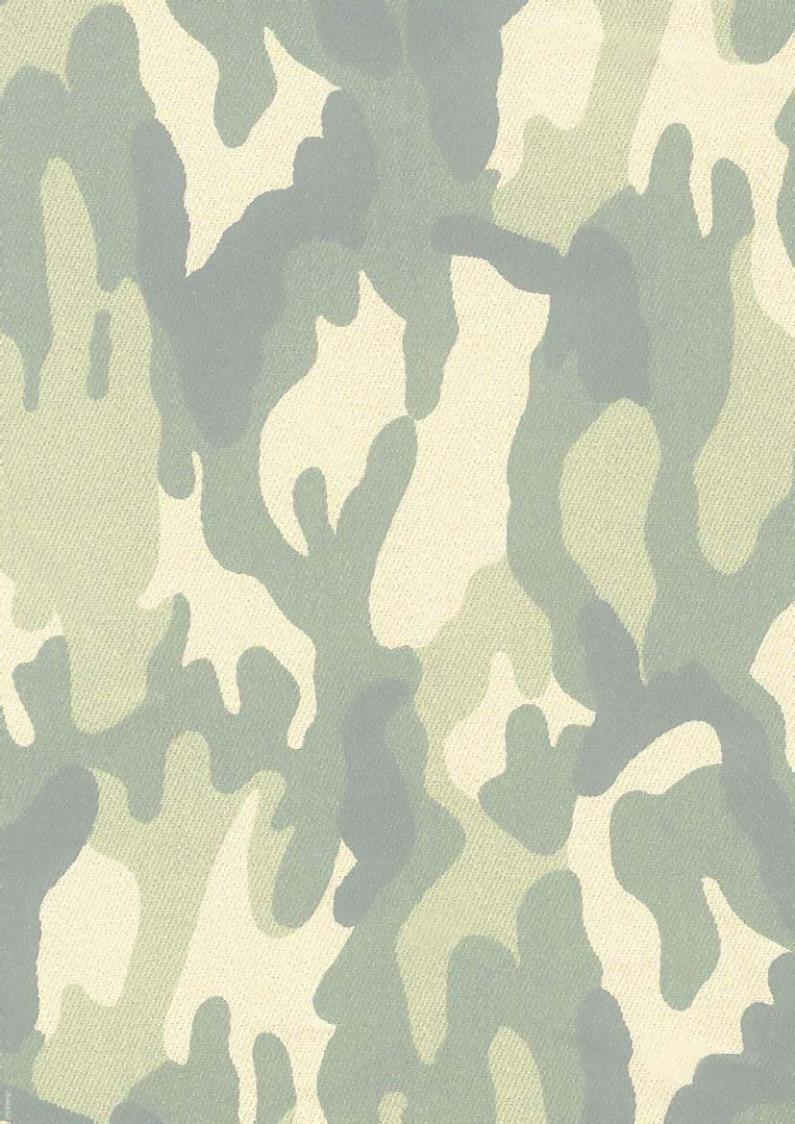 Макеты оформления книжных выставок о Великой Отечественной войне Найдено на просторах Интернета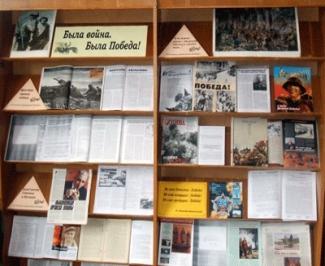 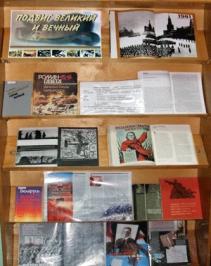 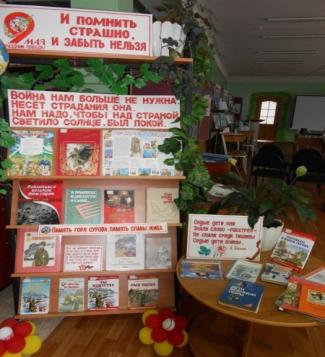 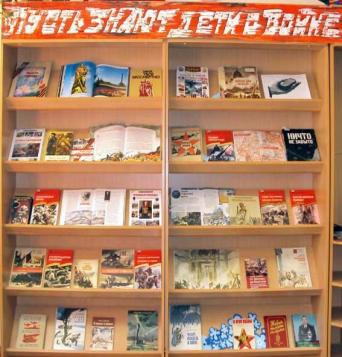 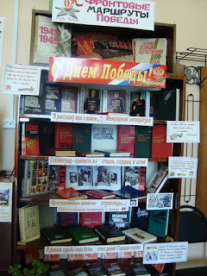 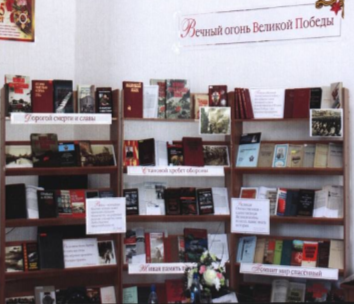 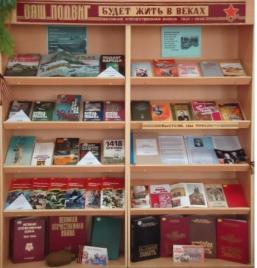 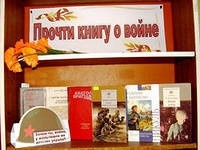 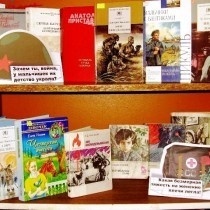 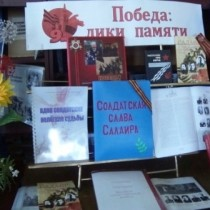 Для заметокПамять о войне нам книга оставляетМетодические рекомендации библиотекам сети к 69-ой годовщине Великой Победы и 70-летию освобождения Беларуси от немецко-фашистских захватчиковСоставитель: Е.Н. МоскалёваОтветственный за выпуск В.Н. Бачкова Кричевская центральная библиотека213500, г. Кричев, ул. Ленинская, 38